___________________________________________________________________________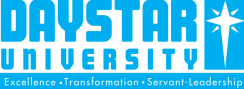 DAYSTAR UNIVERSITYSCHOOL OF HUMAN SCHOOL OF HUMAN SOOCIAL SCIENCESDEPARTMENT OF DEVELOPMENT STUDIESIMD 033T: FOUNDATIONS OF COMMUNITY DEVELOPMENTEND OF JUNE 2018 SEMESTER EXAMINATIONInstructions:Questions ONE is Compulsory.   Answer any other TWO questions from the choices provided.Time: 2 hoursUsing examples, define the following community development termsCommunity participation											(4 marks)Community organization											(4 marks)Opinion leaders													(4 marks)Change agency													(4 marks)Poverty															(4 marks) (a) Community development work is guided by different principles. Explain any four of 	these to show how they are used.											(10 marks) (b) Using examples, explain four roles of a change agent					(10 marks)(a) Define community empowerment											(2 marks)(b) With the help of examples, explain why communities need to be organized																				(4 marks)(c) Discuss four indicators of an organized community						(14 marks)Using  examples, discuss five factors that cause poverty in your country	(20 marks)(a) Community development workers face  many challenges in the field, analyze any four 	of them																	(10 marks)(b) Describe five roles of a community development worker				(10 marks)